REQUERIMENTO Nº              /2017Assunto: Solicita a empresa TCI – Transporte Coletivo de Itatiba estudos para implantação de linha de ônibus no bairro Corintinha.Senhor Presidente,  CONSIDERANDO que não há uma linha de transporte coletivo que atenda a esta grande demanda partindo do Centro, passando pelo Corintinha e terminando no Upa.CONSIDERANDO que a empresa prestadora de serviço público, deve se atentar ao interesse coletivo, garantindo aos usuários qualidade de vida e respeitando seus anseios.REQUEIRO, nos termos regimentais e após ouvido o Douto e Soberano plenário, que seja oficiado à TCI – Transporte Coletivo Itatiba:Sabendo-se que os horários solicitados pelos moradores do local são: 8 horas, 10 horas, 12 horas, 15 horas, 17 horas.Qual a possibilidade de ser implantada uma linha que atenda a demanda dos bairro?Feito um estudo, em quanto tempo poderá ser implantada referida linha? SALA DAS SESSÕES, 16 de Maio de 2017.EDUARDO VAZ PEDROSOVereador – PPS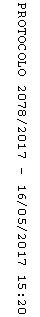 